Objednací listč. 40/23/1 Předmět objednávky 	Množství	Předpokl. cena Kč 	Celkem (s DPH): 	124 938,55 Kč Popis objednávky:Termín dodání:  Bankovní spojení: ČSOB, a.s., č.ú.: 182050112/0300	IČ: 00251810	DIČ: CZ00251810Upozornění: 	Dodavatel je oprávněn vystavit fakturu až po řádném dokončení a předání díla.	Na faktuře uveďte číslo naší objednávky. Kopii objednávky vraťte s fakturou na adresu: Městský úřad Strakonice, Velké náměstí 2, 386 01 Strakonice, případně na e-mailovou adresu posta@mu-st.cz.Schválil:	Ing. Libuše Řeřábková	vedoucí odboru školstvíSprávce rozpočtu: 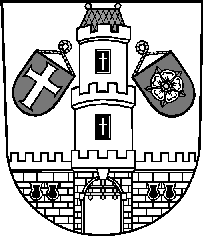 Město StrakoniceMěsto StrakoniceMěstský úřad StrakoniceOdbor školstvíVelké náměstí 2386 01 StrakoniceVyřizuje:Ing. Václav SýkoraTelefon:383 700 270E-mail:vaclav.sykora@mu-st.czDatum: 16. 6. 2023Dodavatel:UNISMINI - služby, spol.s r.o.Bělčická 2922141 00  PrahaIČ: 62418742 , DIČ: CZ62418742Rozšíření ESET PROTECT Advanced On-Prem na 225 licencí 1rok1124 938,55